PROMOTER'S RETURN FOR SMALL SOCIETY LOTTERIES REGISTERED WITH THE LOCAL AUTHORITY(THE GAMBLING ACT 2005 SCHEDULE 11, PART 4)To:Licensing DepartmentBroxtowe Borough CouncilCouncil OfficesBeestonNG9 1AB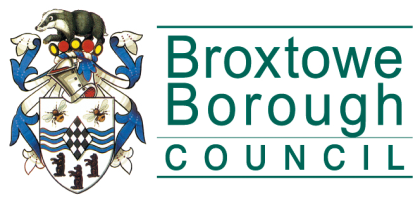 The following information is required by Schedule 11, Part 4, Paragraph 39(2) of the Gambling Act 2005. This statement must be submitted no later than three months beginning on the day on which the draw (or last draw) in the lottery took place. It must be signed by two members of the Society appointed in writing for that purpose by the Society, or its governing body if applicable, and accompanied by a copy of that appointment. All signatories must be over the age of 18 years.Declaration and SignaturesWe the undersigned, being two members of the Society who are appointed in writing by the Society, or its governing body, submit this return to the Licensing Authority in accordance with the provisions of Schedule 11, Part 4, Paragraph 39 of the Gambling Act 2005.Signed: ……………………………………………………………………………….Print Name: …………………………………………………………………………Capacity: ……………………………………………………………………………Signed: ……………………………………………………………………………….Print Name: …………………………………………………………………………Capacity: ……………………………………………………………………………For Office Use Only:Return form checked by the following Officer and found to be satisfactory/unsatisfactory.Signed…………………………………. Print Name…………………………………………InformationResponseName of Society:Licensing Authority issued Registration Number of Society:Arrangements for the lottery, including:Dates on which tickets were available for sale or supply;Dates of any draw;Arrangements for prizes, including any rollover; andDetails of any donated prizes;(a) From: To:(b)(c)(d)  Proceeds of the lottery:Amounts deducted by the promoters of the lottery in respect of the provision of prizes (including the provision of any prizes in accordance with any rollover):Amounts deducted by the promoters of the lottery in respect of other costs incurred in organising the lottery:Any amount applied to a purpose for which the promoting Society is conducted:Whether any expenses in connection with the lottery were paid otherwise than by deduction from proceeds, and, if they were: -(1) the amount of the expenses, and(2) the sources from which they were paid(1)(2)